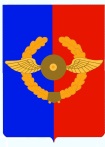 Российская ФедерацияИркутская областьУсольское районное муниципальное образованиеД У М А Городского поселенияСреднинского муниципального образованияВторого созываРЕШЕНИЕОт  24.05.2017г.                             п. Средний                                       № 160О внесении изменений в решение Думы городского поселения Среднинского муниципального образования № 151 от  01.03.2017 г.  «Об утверждении Положения «О порядке присвоения звания «Почётный гражданин Среднинского  муниципального образования»         С целью приведения нормативного правового акта в соответствие с действующим законодательством, руководствуясь Законом Иркутской области «О наградах Иркутской области и почетных званиях Иркутской области» от 24.12.2010г. №141-ОЗ, Федеральным Законом от 06.10.2003г. №131-ФЗ «Об общих принципах организации местного самоуправления в Российской Федерации», ст. 48 Устава городского поселения Среднинского  муниципального образования, Дума городского поселения Среднинского муниципального образования Р Е Ш И Л А:Внести в решение Думы городского поселения Среднинского муниципального образования № 151 от  01.03.2017 г.  «Об утверждении Положения «О порядке присвоения звания «Почётный гражданин Среднинского  муниципального образования» следующие изменения и дополнения: Пункт 1.5. части 1 читать в новой редакции:1.5. Фамилии, имена, отчества лиц, удостоенных звания "Почетный гражданин Среднинского муниципального образования, заносятся в Журнал учета Почетных граждан городского поселения Среднинского муниципального образования. Оформление Журнала учета Почетных граждан городского поселения Среднинского муниципального образования, ведение и учет записей, хранение осуществляется специалистом по кадровой работе администрации городского поселения Среднинского муниципального образования.  3.    Специалисту делопроизводителю – Сопленковой Оксане Александровне опубликовать в средствах массовой информации и официальном информационном сайте в сети Интернет.  4.    Контроль за исполнением данного решения оставляю за собой.Председатель Думы городского поселения Среднинского муниципального образования                           С.М.КняжинГлава городского поселенияСреднинского муниципального образования                                В.Д.Барчуков